ICMCI CMC Competence Framework – 2014-2021 Comparison2014										2021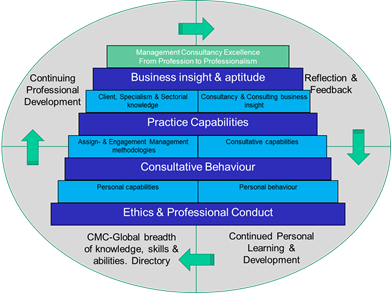 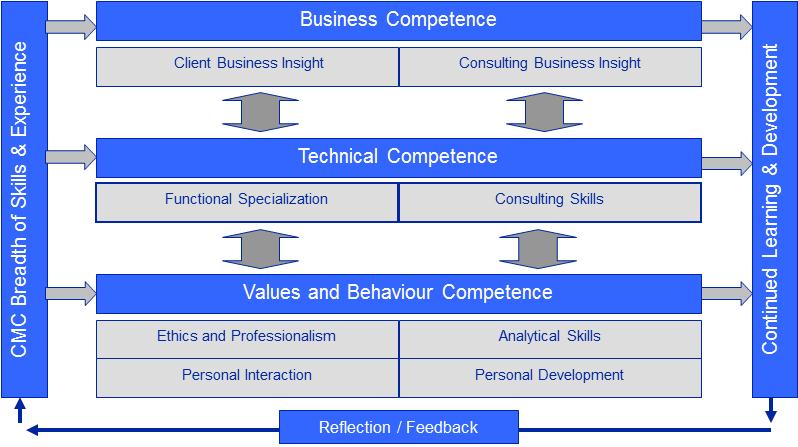 Competence Framework ReferenceCompetence Framework ReferenceCompetence Framework Reference20142021202120212021Business CompetenceBusiness CompetenceSub-competenceSub-competenceComparison to 2014 versionComparison to 2014 versionComparison to 2014 versionComparison to 2014 versionAClient Business InsightUnderstands the internal and external factors impacting on the projectRef #Definition2021Ref #New items in 2021MeetsExceedsA1.1Client understandingA1Researches and understands the client business, the sector in which it operates, and its stakeholders.A.1.1√ A1.2Client business knowledgeA2Analyses business culture, structure, processes, management and performance criteria based on the scope of work.A.1.2√A3External awarenessA3.1Formulates analysis for client including current political, economic, social, technological, legal and environmental factorsA.1.3√Consultancy differentiator – adding valueN/AActively identifies potential new clients within own specialism and industry sector. Clearly articulates the Organisation’s propositions and develops potential contacts in target organisations. Understands the intentions underpinning a project from different perspectives) and explores possible impacts and implications that may otherwise remain uncovered and little discussed.C.4.2BConsulting Business InsightUnderstands the management consultancy environment and its commercial aspectsRef #Definition2021Ref #New items in 2021MeetsExceedsB1Consultancy business knowledgeB1.1Understands the nature of the management consultancy market, competitors and capabilities. B.1.1√B2Commercial aspects of assignmentsB2.1Demonstrates understanding of commercial aspects of projects including scoping, pricing, risk, and terms and conditions.B.1.1√B2Commercial aspects of assignmentsB2.2Demonstrates understanding of, and where appropriate uses, systematic methods to promote consultancy services for external and internal clients, to maintain a pipeline of opportunities and to negotiate and win contracts.D.2.2√Professional Business CompetenceIs acknowledged to demonstrate curiosity in pursuit of excellence within a particular sphere. Researches, presents and writes material to add value.Performs presentations, or participates in groups of colleagues, where reflection of knowledge happens.B.2.1Consultancy & Consulting Competence DevelopmentDemonstrates that they seek out new techniques, tools and methodologies and identifies their relevance to current and future workB.3.1Competence Framework ReferenceCompetence Framework ReferenceCompetence Framework Reference20142020202020202020Technical CompetenceTechnical CompetenceSub-competenceSub-competenceCFunctional SpecialisationRecognized as an expert in own disciplineRef #Definition2021Ref #New items in 2021MeetsExceedsC1Functional knowledge and skillsC1.1Shows evidence of at least one year's management consulting experience in the declared primary functional specialism PLUS: • A degree or professional qualification in the functional specialism, OR• At least four years' years specialized work experience in the functional specialism.A.2.1√C2Sectorial knowledge and experienceC2.1Demonstrates how functional expertise has been applied in at least one business sector.A.2.2√Competence Framework ReferenceCompetence Framework ReferenceCompetence Framework Reference20142020202020202020Consulting SkillsConsulting SkillsSub-competenceSub-competenceDEngagement ManagementDetermines the scope of client assignments.  Manages client and other stakeholders’ expectations. Engages expertise of others where appropriate.Ref #Definition2021Ref #New items in 2021MeetsExceedsD1Client FocusD1.1Scoping client requirementsD1.1.1Understands and defines client requirements as evidenced by client agreement.C.2.1D.1.1√D1.1Scoping client requirementsD1.1.2Presents clear comprehensive written proposals – if this forms part of the normal job roleE.3.2C.1.2√D1.1Scoping client requirementsD1.1.3Engages the client in selecting, and taking ownership of, options for the structure and execution of the assignment.C.2.1√D1.2Managing client interfaceD1.2.1Manages client, and consultancy stakeholder, expectations -Complies with contractual termsConducts regular assignment reviews with clientObtains client agreement if the scope of work changes.C.2.1E.1.3√D1.3Partnering and networkingD1.3.1Understands and engages expertise of others alongside ownD.2.2√D1.3Partnering and networkingD1.3.2Leverages network effectively to research and define client issues, generate innovative solutions for clients and/or inform the delivery solution.D.2.2√D2Assignment ManagementManages client assignments effectivelyDelivers timely solutions while balancing priorities and managing time effectively.Ref #Definition2021Ref #New items in 2021MeetsExceedsD2.1Managing successful outcomesD2.1.1Manages client assignments successfully, ensuring that objectives, deadlines and budgets are agreed and delivered on time.C.1.1C.1.2√D2.2PlanningD2.2.1Demonstrates competent use of planning tools and techniques, and sets milestones appropriate for the size and scale of the assignment.C.1.1D.1.1√D2.3Managing the assignmentD2.3.1Shows flexibility and adaptability to changing demands and deadlines.Demonstrates ability to manage ambiguity.C.3.1D.2.1E.3.1√D2.3Managing the assignmentD2.3.2Keeps 'big picture' in focus but addresses detail and balances priorities.C.2.2√D2.3Managing the assignmentD2.3.3Manages own time effectively to meet deadlines.E.1.1E.1.2√D2.3Managing the assignmentD2.3.4Where appropriate, demonstrates the ability to identify, develop, describe and allocate work streams for others to meet objectives, deadlines and budgets.E.1.2√D2.4Working on all phases of projectD2.4.1Operates competently in all areas of project delivery from offering through to closure.C.1.2√D2.5Managing handover to clientD2.5.1Anticipates handover issues and addresses them during engagement. Agrees handover process with client (e.g., skills transfer, implementation, sustainability, knowledge documentation).  If withdrawing because the consultant cannot complete the assignment, offers the client recommendations on other resources that can complete the project.C.1.1C.1.2√D3Consulting KnowledgeCaptures, shares and applies knowledge in a structured way relevant to the engagement needsRef #Definition2021Ref #New items in 2021MeetsExceedsD3.1Using a logical process approach to capturing and building knowledge D3.1.1Gathers, records and analyses data and information through ordered and logical processes and translates data into useable output.B.2.1C.1.2√D3.2Sharing knowledge and experiences with othersD3.2.1Shares acquired knowledge and experience with others in appropriate ways in order to build value for the client.E.1.4F.4.1√D3.3Applying knowledge, tools and technical expertise to create value for the clientD3.3.1Demonstrates how value was created for the client through use of knowledge, tools and expertise and shows how this was tailored to meet the client’s needs.D.1.1√D4Consulting Process TechniquesUses a range of techniques, including facilitation, coaching and mentoring to deliver solutions of mutual benefitRef #Definition2021Ref #New items in 2021MeetsExceedsD4.1PresentationD4.1.1Uses presentation tools and techniques effectively. B.2.1E.3.2√D4.2Written reportsD4.2.1Produces clear client correspondence and reports selecting most appropriate style to achieve desired outcome.B.2.1E.3.2√D4.3FacilitationD4.3.1Manages group processes to achieve desired outcomes, using facilitation tools and techniques to maximise the group’s decision-making potential.E.1.2F.2.1F.4.1√D4.4CoachingD.4.4.1Where appropriate, demonstrates use of a process to enable client learning and development to occur and performance to improve. Demonstrates knowledge and understanding of the variety of styles, skills and techniques that are appropriate to the context in which the coaching takes place.E.1.4√D4.5MentoringD4.5.1Where appropriate, demonstrates how personal knowledge and experience has been passed on to help client personnel make significant transitions in knowledge, work or thinking in order to aid their personal development.E.1.4√D4.6Consensus buildingD4.6.1Demonstrates skills in building consensus and managing conflict.E.1.3√D4.7Collaborative workingD4.7.1Works effectively in a team with others and seeks support from others if appropriate.E.1.2√D4.7Collaborative workingD4.7.2Demonstrates, if in a management role, the management, development and appraisal of others and delegation of tasks.E.1.2√D5Tools and methodologiesSelects and uses appropriate tools and methodologiesRef #Definition2021Ref #New items in 2021MeetsExceedsD5.1Selects and uses appropriate diagnostic tools, methods and techniquesD5.1.1Evaluates tools and techniques against validity criteria and uses them to obtain best data, information or knowledge available, within budgetary or organisational constraints.D.1.1√D5.1Selects and uses appropriate diagnostic tools, methods and techniquesD5.1.2Uses a variety of data gathering, problem solving and analytical techniques that take into account client and own values and objectives and the type of recommendations to be made.D.1.1√D6Risk  and Quality ManagementDefines risk criteria, identifying, mitigating and managing risks and outcomesDefines quality standards, ensuring quality of delivery and client satisfactionRef #Definition2021Ref #New items in 2021MeetsExceedsD6.1Managing risk and issuesD6.1.1Analyses risk in an engagement including, where appropriate, risk identification and evaluation (probability and impact assessment) and identifies suitable responses to risk (prevent, reduce, transfer, accept, contingency).B.1.1C.1.1√D6.1Managing risk and issuesD6.1.2Applies risk management processes including planning and resourcing, monitoring and reporting. Uses risk and/or issue logs, reports, risk mitigation and/or recovery action and the use and control of contingenciesB.1.1C.1.1√D6.2Managing qualityD6.2.1Identifies success criteria to ensure required quality of deliverables is achieved.C.1.1C.1.2√D6.2Managing qualityD6.2.2Assures quality compliance of own deliverables and, where appropriate, those of the consultancy team.C.1.2G.4.1F.3.1√D6.2Managing qualityD6.2.3Monitors and measures client satisfaction.C.1.1C.1.2√Personal Capabilitiesand RelationshipN/AUnderstanding the context, process and result of consultancy tools and techniques to ensure their correct use. D.2.1E.3.4Personal Capabilitiesand RelationshipN/ARelationship and NetworkingProactively develop and manage contacts and networks.D.2.2√Competence Framework ReferenceCompetence Framework ReferenceCompetence Framework Reference20142020202020202020Values and Behaviour CompetenceValues and Behaviour CompetenceSub-competenceSub-competenceEEthics and ProfessionalismOperates with professionalism and integrity in all aspects of role including conduct, adhering to codes of practice and working in the best interests of the client.Ref #Definition2021Ref #New items in 2021MeetsExceedsE1Demonstrating ethical behaviourE1.1Demonstrates appropriate ethical behaviour and adheres to the ICMCI and/or National Institute Code of Professional Conduct and Ethics.G.4.1√Have strong Personal valuesDevelops a set of personal values in line with the ICMCI Competence FrameworkG.4.1E2Demonstrating professional behaviourE2.1Ensures professional advice is sound and relevant to client's needs.C.2.1G.3.1√E2Demonstrating professional behaviourE2.2Sets high personal standards, acts with integrity, respects confidentiality, and is courteous, reliable and responsive in dealing with others.G.4.1√E2Demonstrating professional behaviourE2.3Understands and manages diversity in terms of culture, religion, race and gender.G.1.1√E2Demonstrating professional behaviourE2.4Demonstrates behaviour that earns the respect of professional colleagues.F.3.2√E2Demonstrating professional behaviourE2.5Applies professional and ethical criteria and withdraws from an engagement that discovers, or causes, illegal activity. G.2.1√Sustainability &Corporate and Social ResponsibilityDemonstrating Corporate and Social Responsibility of an Organisation in everyday workG.1.2Capability in operational deliveryUnderstands the importance of impartiality and objectivityE.3.5F.3.3FAnalytical SkillsApplies analytical and pro-active thinking to ensure robust and appropriate client solutionsRef #Definition2021Ref #New items in 2021MeetsExceedsF1Problem solvingF1.1Uses a logical, coherent and consistent approach to problem-solving.Challenges assumptions and probes detail.D.1.1√F2Decision making and recommendationF2.1Understands the implications of different courses of actionMakes recommendations based on risk analysis with facts and assesses the ability of the client to implement.E.3.4√F3InnovationF3.1Demonstrates flexibility, creativity and innovation in generating solutions and recommendations.C.2.3D.1.3D.2.1√GPersonal InteractionTakes and maintains responsibility for actions and impact of selected course of action on others.Handles complexity in the operating environment.Interacts effectively with others to achieve desired outcomes.Demonstrates influencing skills.Demonstrates communication skills.Ref #Definition2021Ref #New items in 2021MeetsExceedsG1Taking responsibility for own actionsG1.1Maintains responsibility to the client to remain within the scope of work.  Identifies, and where appropriate notifies colleagues of, issues outside scope of work.E.1.3E.2.1F.2.1F.3.1√Awareness of impactAware of difference in output and outcome. All actions have impact.E.3.4G2Handles complexityG2.1Works effectively in complex environments containing value-conflicts and uncertainties, needing, at most, only indirect supervision.E.3.1√G3Interacts effectively with othersG3.1Shares views with others, expressing own ideas and thoughts clearly and openly while also being prepared to listen to other, differing, views before reaching conclusions.Where appropriate, uses professional network to seek contributions from others.E.1.1E.1.2E.3.2√G4Demonstrates influencing skillsG4.1Develops techniques of persuasive verbal and writtenE.1.2E.3.3√Understands the importance of impartiality and objectivityStays objectiveE.3.5G5Demonstrates communication skillsG5.1Conveys information in a clear focused style using effective verbal, non-verbal, graphical, written and oral communication techniques in formal and informal situations.E.1.2E.3.2√Intervention capabilitiesManages interventions to achieve successful outcomes that add value to the client.C.4.1D.1.1E.1.5Awareness of Consultant RoleAwareness and importance of selecting and following the appropriate role for the assignmentF.2.1Competence Framework ReferenceCompetence Framework ReferenceCompetence Framework Reference20142020202020202020Personal DevelopmentPersonal DevelopmentSub-competenceSub-competenceHContinued Learning and DevelopmentPlans self-development and shows track record of personal growthRef #Definition2021Ref #New items in 2021MeetsExceedsH1Self-developmentH1.1Identifies opportunities and sets personal objectives for a tailored Continuing Professional Development Programme.F.5.1G.5.1√H1Self-developmentH1.2Pro-actively seeks opportunities to further own development.Seeks and acts on feedback from clients, superiors, peers and team members to further personal development. Learns from own and others past assignments.F.5.1G.5.1√H1Self-developmentH1.3Demonstrates a logical process to seek out new tools and techniques and identify their relevance to current and future work.B.3.1D.1.1G.5.1√Behaviour Development andCareer developmentTake responsibility for career developmentF.5.2